އެނެކްސް 2 ބީލަން ހުށަހަޅާ ފަރާތުގެ ޕްރޮފައިލްނޯޓް: 1- މި ފޯމެޓުގައިވާ ގޮތަށް ހުރިހާ މަޢުލޫމާތެއް ފުރިހަމަކޮށް ހުށަހަޅަންވާނެއެވެ.    2- އިންވެސްޓްމަންޓެއްނަމަ މެނޭޖީރިއަލް ސްޓަރފުން ތިބިނަމަ 2.5 ގައިބަޔާންކޮށްފައިވާ މަޢުލޫމާތު ފުރިހަމަކުރަންވާނެއެވެ. ނެތްނަމަ ނެތްކަންވެސް ބަޔާންކުރަންވާނެއެވެ.އެނެކްސް 3ބީލަން ހުށަހަޅާ ފަރާތުން ހުށަހަޅަންޖެހޭ ލިޔުންތައް އަދި ޗެކްލިސްޓް(ހުށަހަޅާ ބީލަމުގައި ތިރީގައިވާ މައުލޫމާތު ފުރިހަމަކުރެވިފައިވާނަމަ ރަނގަޅުފާހަގަލާށެވެ)އެނެކްސް 4އެނެކްސް - 5    ފާއިތުވެދިޔަ  03 އަހަރު ކޮށް ނިންމާފައިވާ މި ބާވަތުގެ ހުރިހާ މަސައްކަތްތައް ބަޔާން ކުރާ ފޯމް (މި ޝީޓްގައި ހިމަނާފައިވާ މަސައްކަތްތަކަށް މަސައްކަތް ނިންމި ކަމުގެ ލިޔުން ހުށަހަޅަންވާނެއެވެ. ލިޔުން ހުށަނާޅާނަމަ މި ފޯރމުގައި ހިމެނިކަމަށްވީނަމަވެސް އެމަސައްކަތަކަށް ޕޮއިންޓެއް ނުދެވޭނެއެވެ.  އަދި އަމިއްލަ ފަރާތެއްގެ މަސައްކަތް ކުރި ކަމުގެ ލިޔުން ހުށަހަޅާނަމަ އެލިޔުމެއް ރަސްމީ އިދާރާއަކުން އެޓެސްޓް ކޮށްފައި އޮންނަންވާނެއެވެ. އެޓެސްޓް ނުކުރާ ލިޔުންތަކުގެ އަދަދާއި، އަގު ބީލަންވަޒަންކުރުމުގައި ނުގުނޭނެއެވެ.)`ފުރިހަމަކޮށްފައިވާ އެސްޓިމޭޓް ފޯމް( އެނެކްސް – 1.1)ހއ.ކެލާ ޝެއިޚު އިބްރާހީމް ސްކޫލްގެ ޕްރީސްކޫލް ކުޅޭބިން މަރާމާތު ކޮށްދޭނެ ފަރާތެއް ހޯދުންއިޢުލާން ނަންބަރ :   GS78/IULAAN/2019/51   އަންދާސީހިސާބު ހުށަހެޅުމުގައި ބައިވެރިކުރެވޭނީ 2019 ޑިސެމްބަރ 31 ވަނަ ދުވަހުގެ 11:00 ގެ ކުރިން މިމަދަރުސާގެ ލައިބްރަރީގައި ހާޒިރުވެހުރި ފަރާތްތައް އެކަންޏެވެ. ގަނޑިއެއް ގޮތުގައި ބަލާނީ ލައިބްރަރީގެ ގަނޑިއެވެ.
އަގު (އަދަދުންނާއި ތާނައިން) ރުފިޔާ ؛..................................................................................................................................................................................................................................................................................................................................................މުއްދަތު ދުވަސް (އަދަދުންނާއި ތާނައިން) ދުވަސް .....................................................................................................................................................................................................................................................................................................................................ދެވިފައިވާ މައުލޫމާތާއި އެއްގޮތަށް މަރާމާތުތައް ކޮށްދިނުމަށް އަޅުގަނޑު/އަޅުގަނޑުމެން ދީފައިވާ އަގާއި މުއްދަތަށް މަސައްކަތް ނިންމުމަށް އެއްބަސް ވަމެވެ.ސޮއި:.................................ނަން :................................................އައިޑީ ކާރޑް ނަންބަރ :..................................ފޯން:..............................................ވިޔަފާރީގެ ސްޓޭމްޕް ..................ސެކްޝަން - 1ސެކްޝަން - 1ސެކްޝަން - 1ސެކްޝަން - 1ބީލަމާގުޅޭ މަޢުލޫމާތުބީލަމާގުޅޭ މަޢުލޫމާތުބީލަމާގުޅޭ މަޢުލޫމާތުބީލަމާގުޅޭ މަޢުލޫމާތު1 އާންމު މަޢުލޫމާތުއާންމު މަޢުލޫމާތުއާންމު މަޢުލޫމާތުބީލަމުގެ މަޤްޞަދާއި ލަނޑުދަނޑި1.1މިބީލަމަކީ ހއ.ކެލާ ޝެއިޚު އިބްރާހީމް ސްކޫލްގެ ޕްރީސްކޫލް ކުޅޭބިން މަރާމާތު ކޮށްދޭނެ ފަރާތެއް ހޯދުންފަރާތެއް ހޯދުމަށް ދެވުނު މަޢުލޫމާތު. ބީލަމަށް ކުރިމަތިލެވޭނެ ފަރާތްތައް1.2ބީލަން ހުޅުވާލެވިފައިވަނީ، ވިޔަފާރި ރަޖިސްޓްރީ ކުރުމުގެ ޤާނޫނު (ޤާނޫނު ނަންބަރ: 18/2014) ގެ ދަށުން ވިޔަފާރި ރަޖިސްޓްރީ ކުރެވިފައިވާ ފަރާތްތަކަށެވެ.ބީލަން އޮންނަންވާނެގޮތާއި ބީލަމުގައި ސޮއިކުރުން1.3ބީލަންތައް އޮންނަންވާނީ މިލިޔުމުގެ އެނެކްސް 2 ގައިވާ، ބީލަން ހުށަހަޅާ ފަރާތްތަކުގެ ޗެކްލިސްޓް ގައިވާ ލިއުންތަކާއި ޑޮކިއުމަންޓްތައް ހިމެނޭގޮތަށް ތަރުތީބުން ބައިންޑް ކުރެވިފައެވެ.1.3.1ބީލަން އޮންނަންވާނީ ފަސޭހައިން ކިޔަން އެނގޭ ފޮންޓަކުން (ފަރުމާ ފޮންޓް ފަދަ) ޓައިޕް ކުރެވިފައެވެ. އަދި ބީލަމުގެ ހުރިހާ ސަފްހާއެއްގައި ބީލަން ހުށަހަޅާ ފަރާތުގެ ނުވަތަ އެފަރާތުން އައްޔަން ކުރާ ފަރާތުގެ ސޮޔާއި ތައްގަނޑު ޖަހާފައި އޮންނަން ވާނެއެވެ. އަދި ބީލަމުގެ ކޮންމެ ޞަފްޙާއެއްގައިވެސް އެއީ ކިތައް ޞަފްހާގެ ތެރެއިން ކިތައްވަނަ ޞަފްޙާކަން އެނގޭގޮތަށް ތަރުތީބުން ޞަފްޙާ ނަންބަރުވެސް ޖަހަންވާނެއެވެ.1.3.2މަސްއޫލު ވެރިފަރާތުން ނޫން އެހެން ފަރާތަކުން ބީލަމުގާ ސޮއިކުރާނަމަ އެ ފަރާތަކަށް ސޮއި ކުރުމުގެ ހުއްދަ ދެވިފައިވާކަން ބަޔާންކުރާ "ޕަވަރ އޮފް އެޓާރނީ" ހުށަހަޅަން ވާނެއެވެ.ހުށަހެޅޭނެ ބީލަމުގެ އަދަދު1.4ބީލަމަށް ކުރިމަތިލާ ކޮންމެ ފަރާތަކަށްވެސް ހުށަހެޅޭނީ 1 (އެކެއް) ބީލަމެވެ.ބީލަން ތައްޔާރު ކުރުމުގެ އަގު1.5ބީލަން ތައްޔާރުކުރުމަށް ކުރާ އެންމެހައި ޚަރަދެއް ކުރާނީ އެބީލަމެއް ހުށަހަޅާ ފަރާތަކުންނެވެ.އެހެނިހެން އުސޫލްތައް1.6މިނިސްޓްރީ އޮފް އެޑިޔުކޭޝަނާއި، މިނިސްޓްރީގެ ދަށުން ހިނގަމުންދާ އެއްވެސް އިދާރާއެއްގެ ވެރިއެއް ނުވަތަ މުވައްޒަފަކާ ތިމާގެކަމުގެ ނުވަތަ ވިޔަފާރީގެ އެއްވެސް ގުޅުމެއް އޮތްކަމުގައިވާނަމަ އެކަމުގެ ސާފު މަޢުލޫމާތު އެނގޭނެ ލިޔުމެއްގައި ސޮއިކޮށް ހުށަހަޅަންވާނެއެވެ. މިފަދަ ލިޔުމެއްނުދީ ހުއްޓާ އެކަން އެނގިއްޖެނަމަ އެބީލަން ބާތިލް ކުރެވޭނެއެވެ. 2ބީލަމާގުޅޭ ލިޔުންތައްބީލަމާގުޅޭ ލިޔުންތައްބީލަމާގުޅޭ ލިޔުންތައްބީލަން ފޮތު ގައި ހިމެނޭ ބައިތައް2.1ބީލަން ހުށަހަޅާ ފަރާތަށް ދެވޭ އިރުޝާދު (ސެކްޝަން-1)ބީލަން ފޮތު ގައި ހިމެނޭ ބައިތައް2.2މަސައްކަތާބެހޭ މަޢުލޫމާތު (ސެކްޝަން-2)ބީލަން ފޮތު ގައި ހިމެނޭ ބައިތައް2.3ސެކްޝަން 3 - ބީލަމާގުޅޭ އެނެކްސް ތައް 3މި ބީލަމާ ބެހޭ ގޮތުން މައުލޫމާތު  ސާފުކުރުން3.1މި ބީލަމާއި ގުޅޭ ޕްރީބިޑް މީޓިންބޭއްވުމަށް ހަމަޖެހިފައެއް ނުވެއެވެ. 3.2މި ބީލަން ފޮތުގައިވާ މަޢުލޫމާތާއި ގުޅިގެން ނުވަތަ މި ބީލަމާ ގުޅޭގޮތުން އިތުރަށް ސާފުނުވާ ކަމެއް އޮތް ނަމަ އެ ކަމެއްގެ މައުލޫމާތު ހޯދުމަކީ ބީލަން ހުށަހަޅާ ފަރާތުގެ ޒިންމާ އެކެވެ.3.3މި ބީލަމާއި ގުޅޭ ޕްރީބިޑް މީޓިންގައި ދެވޭ މަޢުލޫމާތުތައް ލިޔުމުން ބީލަންވެރިންގެ އީ.މެއިލް އެޑްރެހަށް ފޮނުވަންވާނެއެވެ. ނުވަތަ އެފަރާތަކާ އެލިޔުމެއް ޙަވާލުކުރަންވާނެއެވެ. 4ބީލަމަށް ބަދަލު ގެނައުން4.1ބީލަން ހުޅުވުމުގެ މުއްދަތު ހަމަވުމުގެ ކުރިން ބީލަމަށް ކޮންމެހެން ގެންނަންޖެހޭ ބަދަލެއް ގެނައުމަށް މިނިސްޓްރީ އޮފް އެޑިޔުކެޝަނަށް ފެނިއްޖެ ހިދެއްގައި، އެމެންޑްމަންޓެއް (އުނި/އިތުރު) ގެނެވޭނެއެވެ.  4.24.1 ގައިވާ ގޮތަށް ދޫކުރާ އެމެންޑްމަންޓަކީ ބީލަމުގެ ބައެކެވެ. އަދި އެ އުނިއިތުރު ބީލަމުގެ މަޢުލޫމާތު ސާފުކުރުމަށް ޙާޟިރުވި ފަރާތްތަކަށް އީމެއިލް މެދުވެރިކޮށް ފޮނުވަންވާނެއެވެ. ނުވަތަ އެފަރާތަކާ އެލިޔުން ޙަވާލުކުރަންވާނެއެވެ. 5ބީލަން ތައްޔާރުކުރުންބީލަން ތައްޔާރުކުރުންބީލަން ތައްޔާރުކުރުންބީލަމުގައި ބޭނުން ކުރެވޭ ބަސް5.1ބީލަން ހުށަހަޅާ ފަރާތުން ބީލަން ތައްޔާރު ކުރަންވާނީ ބީލަމާއިއެކު ދީފައިވާ ނަމޫނާއާ އެއްގޮތަށެވެ. އަދި ބީލަމާއިއެކު ހުށަހަޅަންޖެހޭ ރިފަރެންސް ލިޔުންތައް އިގިރޭސި ބަހުން ހުށަހެޅިދާނެއެވެ.  6ބީލަމުގައި ބޭނުން ކުރާ ފައިސާ6.1މި ބީލަމުގައި އަގު ކުރެވިފައި ހުންނަންވާނީ ދިވެހި ރުފިޔާއިން، ޖީއެސްޓީއަށް ދައްކާ އަދަދު ވަކިން އެގޭނޭ ގޮތަށެވެ. 7ބީލަމުގެ މުއްދަތު7.1ބީލަމުގެ މުއްދަތު ހަމަވާ ތާރީޚް އޮންނަންވާނީ ބީލަން ހުށަހަޅާ ތާރީޚުން ފެށިގެން މަދުވެގެން 60 ދުވަސް (ފަސްދޮޅަސް) ދުވަހުގެ މުއްދަތަށެވެ.8ބިޑް ސެކިއުރިޓީ8.1ބީލަން ހުށަހަޅާފަރާތުން 8.2 ގައި ބަޔާން ކުރާ އަދަދު ބިޑް ސެކިއުރިޓީގެ ގޮތުގައި ހުށަހަޅަންވާނެއެވެ.ބިޑް ސެކިއުރިޓީ ހުށަހަޅާނީ 5000000 (ފަސްމިލިޔަން ރުފިޔާ) އަށްވުރެ މަތީގެ ބީލަންތަކަށެވެ.8.2ދިވެހިރާއްޖޭގައި ހިންގާ ބޭންކަކުން " މިނިސްޓްރީ އޮފް އެޑިޔުކޭޝަން" ގެ ނަމުގައި ކްރޮސް ކުރެވިފައިވާ  (ފައިސާގެ އަދަދު) (ފައިސާގެ އަދަދު ތާނައިން ލިޔުމަށް) ދިވެހި ރުފިޔާ ގެ ޗެކެއް (ބޭންކް ގެރެންޓީއާއިއެކު) ބިޑްސެކިއުރިޓީގެ ގޮތުގައި ހުށަހަޅަން ވާނެއެވެ. މި ބިޑް ސެކިއުރިޓީގެ މުއްދަތު ދެމިއޮންނާނީ ބީލަން ހުޅުވާ ތާރީޚުންފެށިގެން 30 (ތިރީސް) ދުވަހުގެ މުއްދަތެވެ.        8.3ބިޑް ސެކިއުރިޓީގެ ގޮތުގައި ޗެކް(ބޭންކް ގެރެންޓީ) ހުށަހަޅާފައި ނުވާނަމަ ބީލަން ފުރިހަމަ ނުވާކަމަށް ބަލައި ބީލަން ބާތިލު ކުރެވޭނެއެވެ.8.4ބީލަން ކާމިޔާބު ކުރާ ފަރާތައް އެކަން އަންގާ ތާރީޚުން ފެށިގެން ރަސްމީ ބަންދު ނޫން 7 (ހަތެއް) ދުވަހުގެ ތެރޭގައި ބީލަން ކާމިޔާބު ނުވާ ފަރާތްތަކުގެ ބިޑްސެކިއުރިޓީ އެފަރާތްތަކަށް ރައްދު ކުރެވޭނެ އެވެ.8.5ބީލަން ހުޅުވުމަށްފަހު  ބީލަން ހުށަހެޅި ފަރާތަކުން ބީލަމުން ވަކިވެއްޖެނަމަ ނުވަތަ ބީލަން ކާމިޔާބުކުރާ ފަރާތަށް ބީލަން ކާމިޔާބުވިކަމުގެ ލިޔުން ލިބުމަށްފަހު ބީލަން ކެންސަލްކޮށްފިނަމަ އެފަރާތުން ހުށަހަޅާފައިވާ ބިޑް ސެކިއުރިޓީ ދައުލަތަށް ނެގޭނެއެވެ.  9ބީލަން ހުށަހެޅުންބީލަން ހުށަހެޅުންބީލަން ހުށަހެޅުންބީލަން ބަންދު ކުރާނެ ގޮތް9.1ބީލަން އޮންނަންވާނީ ބަންދު ކުރެވިފައެވެ. މިނޫންގޮތަކަށް އޮންނަ ބީލަމެއް ބަލައެއް ނުގަނެވޭނެއެވެ. 9.2ސިޓީ އުރައިގެ ބޭރުގައި (ހއ.ކެލާ ޝެއިޚު އިބްރާހީމް ސްކޫލްގެ ޕްރީސްކޫލް ކުޅޭބިން މަރާމާތު ކޮށްދޭނެ ފަރާތެއް ހޯދުންފަރާތެއް ހޯދުން) މިހެން ލިޔެފައި އޮންނަންވާނެއެވެ. 9.3ސިޓީ އުރައިގެ ކަނާތްފަރާތުން މަތީ ކަނުގައި ބީލަން ހުށަހަޅާ ފަރާތުގެ ނަމާއި އެޑްރެސް އަދި ފޯނު ނަމްބަރު ލިޔެފާ އޮންނަން ވާނެއެވެ.9.4ހުށަހަޅާ ބީލަންތައް ހުންނަންވާނީ ބަންދު ކުރެވިފައިވާ ސިޓީ އުރައިގައި (ހއ.ކެލާ ޝެއިޚު އިބްރާހީމް ސްކޫލްގެ ޕްރީސްކޫލް ކުޅޭބިން މަރާމާތު ކޮށްދޭނެ ފަރާތެއް ހޯދުން) މިހެން ޖަހައި، ތިރީގައި އެ ވާ ގޮތަށް އެޑްރެސް ކުރެވިފައެވެ. ޝެއިޚު އިބްރާހީމް ސްކޫލްހއ.ކެލާދިވެހިރާއްޖެ 9.5 ޝެއިޚު އިބްރާހީމް ސްކޫލްގެ "ބީލަންވެރިންގެ ދަފްތަރު" ގައި ރެޖިސްޓްރީ ވެފައިވާ ފަރާތްތަކުންނާއި ރެޖިސްޓްރީވެފައިނުވާ ފަރާތްތަކުން ހުށަހަޅަންޖެހޭ ލިޔުންތައް އެނެކްސް 03 ގައިވާ ލިސްޓުގައި ބަޔާންކޮށްފައިއެވަނީއެވެ. އެލިސްޓުގައި ބަޔާންކޮށްފައިވާ ލިޔުންތަކުގެ ތެރެއިން ކޮންމެހެން ހުށަހަޅަންޖެހޭ ލިޔުންތައް ފުރިހަމަކޮށް ހުށަނާޅާ ފަރާތްތަކުގެ ބީލަން ބާތިލުވާނެއެވެ.10ބީލަން ހުށަހެޅުމުގެ ސުންގަޑި10.1މި  މަސައްކަތަށް  ނުވަތަ  ޚިދުމަތަށް  އެދި  ހުށަހަޅާ  ބީލަންތައް ހުށަހަޅާނީ،2019 ޑިސެމްބަރ 31 ވަނަ ދުވަހުގެ 11:00 ށް އަންދާސީހިސާބު ހުށަހެޅުން އޮންނާނީ މިސްކޫލްގެ ލައިބްރަރީގައެވެ. 10.2މި މާއްދާގެ 10.1 ގައި ބަޔާން ކުރެވިފައިވާ ތާރީޚަކީ ސަރުކާރު ބަންދު ދުވަހެއްގެ ގޮތުގައި ސަރުކާރުން ހަމަޖައްސައިފި ނަމަ ބީލަން ހުށަހަޅަންޖެހޭ އެންމެފަހު ތާރީޚަކަށް ވާނީ ޖެހިގެން އެންމެ އަވަހަށް އަންނަ ރަސްމީ ދުވަހުގެ 11:00 އެވެ. 11.މުއްދަތުގެ ފަހުން ހުށަހެޅޭ ބީލަން ތަކާއި މެދު އަމަލު ކުރާނެގޮތް:11.1ބީލަން ހުށަހެޅުމަށް ހަމަޖެހިފައިވާ ސުންގަޑީގެ ފަހުން ހުށަހަޅާ ބީލަންތައް ބަލައެއް ނުގަނެވޭނެއެވެ.12ބީލަން ހުޅުވުމާއި އިވޭލުއޭޓް ކުރުންބީލަން ހުޅުވުމާއި އިވޭލުއޭޓް ކުރުންބީލަން ހުޅުވުމާއި އިވޭލުއޭޓް ކުރުންބީލަން ހުޅުވުން12.1މި މަސައްކަތަށް ހުށަހަޅާ ބީލަންތައް ހުޅުވުމަށް ހަމަޖެހިފައި ވަނީ	2019 ޑިސެމްބަރ 31 ވަނަ ދުވަހުގެ 11:00 ގައި ބީލަން ހުށަހަޅާ ފަރާތްތަކުގެ ނުވަތަ އެފަރާތުން ބީލަން ހުޅުވުމަށް ހަމަޖެހިފައިވާ ތަނަށް ފޮނުވާ ފަރާތެއްގެ ހާޒިރުގައެވެ.12.2ބީލަން ހުޅުވުން އޮންނާނީ ބީލަން ހުޅުވުމުގެ ދައުވަތުގެ 10.1 ވަނަ މާއްދާގައި ވާ އެޑްރެހުގައެވެ.12.3ބީލަން ހުޅުވުމަށް ހަމަޖައްސާފައިވާ ތާރީޚަކީ އެއްވެސް ސަބަބަކާ ހުރެ ސަރުކާރުން ބަންދު ދުވަހެއްގެ ގޮތުގައި ހަމަޖައްސައިފިނަމަ ބީލަން ހުޅުވުން އޮންނާނީ ޖެހިގެން އަންނަ ރަސްމީ ދުވަހުގެ 11:00 ގައެވެ. 13ބީލަންތައް އިވޭލުއޭޓް ކުރުން13.1ޝެއިޚު އިބްރާހީމް ސްކޫލަށް ބީލަންތައް ބަލައިގަނެ، ބީލަންތައް ވަޒަންކޮށް، ބީލަން ހުށަހެޅުމަށް ދެވިފައިވާ މައުލޫމާތަށާއި ޝަރުތުތަކާއި ބީލަން ވަޒަންކުރުމަށް ބޭނުން ކުރާނެ މިންގަޑަށް ބަލައިގެން ފުރިހަމަކޮށްފައިވާ ބީލަމުގެ ބައިތަކަށް މާރކްސް ދެވޭނެއެވެ.ބީލަން ހަވާލުކުރާނެ ފަރާތް ކަނޑައެޅުން13.2ބީލަން ހަވާލުކުރާނެ ފަރާތެއް ކަނޑައަޅާނީ، ލިބުނު މާކްސް އެއްކޮށްލުމުން އެންމެގިނަ މާކްސްލިބޭ ފަރާތަކަށެވެ. ނުވަތަ އެބީލަމެއްގެ ޒާތުން ވަކިޚާއްޞަ ކަންތައްތަކަކަށް ބަލަންޖެހޭނަމަ އެފަދަ ކަންކަން ވަޒަންކުރުމަށްފަހުއެވެ.  14ބީލަން ހަވާލުކުރުންބީލަން ހަވާލުކުރުންބީލަން ހަވާލުކުރުންބީލަން ކާމިޔާބުކުރާ ފަރާތް ހޮވައި، އެކަން އެންގުން14.1ބީލަން ކާމިޔާބުވި ފަރާތަށާއި، ކާމިޔާބުނުވި ފަރާތްތަކަށް ދައުލަތުގެ މާލިއްޔަތުގެ ޤަވާއިދުގެ ބާބު 15 ގެ 54 ވަނަ މާއްދާގައިވާ ގޮތުގެމަތިން ލިޔުމުން އަންގަންވާނެއެވެ. އެއްބަސްވުމުގައި ސޮއި ކުރުން14.2ބީލަން ކާމިޔާބުކުރިފަރާތަށް އެކަމުގެ ލިޔުން ފޮނުވާތާ ގިނަވެގެން ބަންދުނޫން 05 (ފަހެއް) ދުވަހުގެ ތެރޭގައި ބީލަން ކާމިޔާބުކުރި ފަރާތާއި ޝެއިޚު އިބްރާހީމް ސްކޫލާއި ދެމެދު މަސައްކަތުގެ އެއްބަސްވުމުގައި ސޮއި ކުރަންވާނެއެވެ.14.2.114.2ގައި ބަޔާންކޮށްފައިވާ ގޮތުގެމަތިން އެ މުއްދަތުގައި ސޮއިނުކޮށްފިނަމަ ދެވަނައަށް އެންމެ ގިނަ މާރކްސް ލިބުނުފަރާތަށް މަސައްކަތް ޙަވާލުކުރެވޭނެއެވެ. މި ގޮތަށް މަސައްކަތް ޙަވާލުކުރަންވާނީ ފުރަތަމަ ޙަވާލުކުރެވުނު ފަރާތުން ހުށަހެޅި އަގުގެ %15 އަށްވުރެ ބޮޑުނުވާނަމައެވެ. 14.2.2އެއްބަސްވުމުގައި ސޮއިކުރުމަށްފަހު މަސައްކަތް ދޫކޮށްލައިފިނަމަ ނުވަތަ އެއްބަސްވުމުގައި ސޮއިކުރުމަށްފަހު މަސައްކަތްފުރިހަމަ ނުކޮށް މަސައްކަތް ދޫކޮށްލައިފިނަމަ ދައުލަތުގެ މާލިއްޔަތުގެ ޤަވާއިދުގެ 17.19 ގައި ބަޔާންކޮށްފައިވާ ގޮތުގެމަތިން ފިޔަވަޅުއެޅޭނެއެވެ. އެޑްވާންސް ޕޭމަންޓް އަދި ސެކިއުރިޓީ14.3އެޑްވާންސް ޕޭމަންޓް ހޯދުމަށް އެދި ހުށަހަޅައިފިނަމަ، ދައުލަތުގެ މާލިއްޔަތުގެ ގަވާއިދާ އެއްގޮތަށް އެޑްވާންސް ޕޭމަންޓް ދޫކުރެވޭނެއެވެ. 14.3.1އެޑްވާންސް ޕޭމަންޓް ހޯދުމަށް ހުށަހަޅާނަމަ މާލިއްޔަތުގެ ޤަވާއިދުގައިވާ ގޮތުގެމަތިން އެޑްވާންސް ޕޭމަންޓް ގެރެންޓީ ހުށަހަޅަންވާނެއެވެ. 14.3.2އެޑްވާންސް ޕޭމަންޓް ހޯދުމަށް ހުށަހަޅާއިރު އެޑްވާންސް ޕޭމަންޓް ގެރެންޓީ ބެހެއްޓިކަމުގެ އެއްބަސްވުމާއި، ބޯޑްރިސޮލިއުޝަން ހުށަހަޅަންވާނެއެވެ. ޖުރިމަނާ ކުރުމާއި އެގްރީމަންޓް ބާތިލް ކުރުން14.4އެގްރީމަންޓްގައިވާ މުއްދަތަށް މަސައްކަތް ނުނިމޭނަމަ ދައުލަތުގެ މާލިއްޔަތުގެ ޤަވާއިދުގެ 8.29 ވަނަ މާއްދާއާ އެއްގޮތްވާ ގޮތުގެމަތިން ލިކުއިޑޭޓަޑް ޑެމޭޖަސް ކެނޑޭނެއެވެ. އަދި އެއްބަސްވުމުގެ އަގުގެ %15 އިންސައްތަ އަށްވުރެ ލިކުއިޑޭޓަޑް ޑެމޭޖަސް ބޮޑުވެއްޖެނަމަ އެއްބަސްވުން ބާތިލްކުރެވޭނެއެވެ. ސެކްޝަން - 2 ސެކްޝަން - 2 ސެކްޝަން - 2 ސެކްޝަން - 2 މަސައްކަތުގެ މައުލޫމާތު ކުޅޭބިމުގައި ދާއެޅުންދެދާގަނޑު ފައްތަރު ރޮދިން ވިޔެފާ (ގުޅުވާފައި) ބެހެއްޓުންގުޅުވަން ވާނީ 120 ނަމްބަރުގެ ކަންވާރުންމުޑިތަކުގައި ޕުރައިމެރީ 4 ކުލައިން ދަވާދުލުން (ވެދާ ބޮންޑް:- ސިގުމާ، ކެޕަރޯލް ނުވަތަ ނިޕޯން)މަތީގައި ދާއެޅުމުގެ ކުރިން ދަގަނޑު ހޮޅިތަކުގައި ޕްރައިމެރީ ކުލަތަކުން ދަވާދުލުން (ވެދާ ބޮންޑު މެޓަލް ޕެއިންޓް) ބުރޭންޑު: ސިގުމާ،ކެޕަރޯލް ނުވަތަ ނިޕޯންފާރުގައި ހަލާކުވެފައިވާ ތަންތަން މަރާމާތުކޮށް ދަވާދުލުންހުރަހަށް އަޅާފައިވާ ކޮންމެ ހޮޅިއަކުން ދާގަނޑު ގެތުން 2 ފޫޓު 2 ފޫޓުން މަގުލަސްގޮށް ޖެހުން އަވިނެޓް ފުލޯގެ މިން 35 ފޫޓް 102 ފޫޓް ގުރައުންޑް ފްލޯގެ މިން 34 ފޫޓް 100 ފޫޓްލަކުޑި މުޑިތައް ކޮންކުރީޓް މުޑިތަކަކަށް ހެދުންކޮންކުރީޓް 1. ސިމެންތި 2. ވެލި 3. އަކިރިތަނބުތަކާއި ބެރީގެމިންތަނބުތަކާއި ބެރީގެ ޑައިމީޓަރ 2 ފޫޓް 8 އިންޗިދެތަނބުގެ މައްޗަށް ބާއްވާފައިވާ ބެރީގެ ދިގުމިން 8 ފޫޓްބެރިބާއްވަށް ހުންނަ ދެ ތަނބުގެ ދިގުމިން 2 ފޫޓް 3 އިންޗި އިތުރަށް ހުންނަ ތަނބުތަކުގެ މިން  3 ފޫޓް ގެ ދެތަނބު2 ފޫޓް 7 އިންޗި ގެ ދެތަނބު2 ފޫޓް ގެ ދެތަނބު1 ފޫޓް 7 އިންޗި ގެ ދެތަނބު1 ފޫޓް 5 އިންޗި ގެ ދެތަނބުމިމަސައްކަތް ކުރުމުގެ ތެރޭގައި ދައުލަތާއި އަމިއްލަ ފަރުދަކަށް ނުވަތަ އަމިއްލަފަރުދެއްގެ މުދަލަކަށް ވާގެއްލުމެއްގެ ޒިންމާއުފުލާނީ މަސައްކަތާއި ހަވާލުވާ ފަރާތުންނެވެ. މަސައްކަތްކުރެވޭނީ ސަކޫލްކިޔަވާނުދޭ ގަޑިތަކުގައެވެ. މިމަސައްކަތް 18 ޖަނުވަރީ 2020 ކުރިން ނިންމަށްވާނެވެ. ތަކެތި ހޯދާނީ މަސައްކަތާއި ހަވާލުވާ ފަރާތުންމަސައްކަތުގެ މައުލޫމާތު ކުޅޭބިމުގައި ދާއެޅުންދެދާގަނޑު ފައްތަރު ރޮދިން ވިޔެފާ (ގުޅުވާފައި) ބެހެއްޓުންގުޅުވަން ވާނީ 120 ނަމްބަރުގެ ކަންވާރުންމުޑިތަކުގައި ޕުރައިމެރީ 4 ކުލައިން ދަވާދުލުން (ވެދާ ބޮންޑް:- ސިގުމާ، ކެޕަރޯލް ނުވަތަ ނިޕޯން)މަތީގައި ދާއެޅުމުގެ ކުރިން ދަގަނޑު ހޮޅިތަކުގައި ޕްރައިމެރީ ކުލަތަކުން ދަވާދުލުން (ވެދާ ބޮންޑު މެޓަލް ޕެއިންޓް) ބުރޭންޑު: ސިގުމާ،ކެޕަރޯލް ނުވަތަ ނިޕޯންފާރުގައި ހަލާކުވެފައިވާ ތަންތަން މަރާމާތުކޮށް ދަވާދުލުންހުރަހަށް އަޅާފައިވާ ކޮންމެ ހޮޅިއަކުން ދާގަނޑު ގެތުން 2 ފޫޓު 2 ފޫޓުން މަގުލަސްގޮށް ޖެހުން އަވިނެޓް ފުލޯގެ މިން 35 ފޫޓް 102 ފޫޓް ގުރައުންޑް ފްލޯގެ މިން 34 ފޫޓް 100 ފޫޓްލަކުޑި މުޑިތައް ކޮންކުރީޓް މުޑިތަކަކަށް ހެދުންކޮންކުރީޓް 1. ސިމެންތި 2. ވެލި 3. އަކިރިތަނބުތަކާއި ބެރީގެމިންތަނބުތަކާއި ބެރީގެ ޑައިމީޓަރ 2 ފޫޓް 8 އިންޗިދެތަނބުގެ މައްޗަށް ބާއްވާފައިވާ ބެރީގެ ދިގުމިން 8 ފޫޓްބެރިބާއްވަށް ހުންނަ ދެ ތަނބުގެ ދިގުމިން 2 ފޫޓް 3 އިންޗި އިތުރަށް ހުންނަ ތަނބުތަކުގެ މިން  3 ފޫޓް ގެ ދެތަނބު2 ފޫޓް 7 އިންޗި ގެ ދެތަނބު2 ފޫޓް ގެ ދެތަނބު1 ފޫޓް 7 އިންޗި ގެ ދެތަނބު1 ފޫޓް 5 އިންޗި ގެ ދެތަނބުމިމަސައްކަތް ކުރުމުގެ ތެރޭގައި ދައުލަތާއި އަމިއްލަ ފަރުދަކަށް ނުވަތަ އަމިއްލަފަރުދެއްގެ މުދަލަކަށް ވާގެއްލުމެއްގެ ޒިންމާއުފުލާނީ މަސައްކަތާއި ހަވާލުވާ ފަރާތުންނެވެ. މަސައްކަތްކުރެވޭނީ ސަކޫލްކިޔަވާނުދޭ ގަޑިތަކުގައެވެ. މިމަސައްކަތް 18 ޖަނުވަރީ 2020 ކުރިން ނިންމަށްވާނެވެ. ތަކެތި ހޯދާނީ މަސައްކަތާއި ހަވާލުވާ ފަރާތުންމަސައްކަތުގެ މައުލޫމާތު ކުޅޭބިމުގައި ދާއެޅުންދެދާގަނޑު ފައްތަރު ރޮދިން ވިޔެފާ (ގުޅުވާފައި) ބެހެއްޓުންގުޅުވަން ވާނީ 120 ނަމްބަރުގެ ކަންވާރުންމުޑިތަކުގައި ޕުރައިމެރީ 4 ކުލައިން ދަވާދުލުން (ވެދާ ބޮންޑް:- ސިގުމާ، ކެޕަރޯލް ނުވަތަ ނިޕޯން)މަތީގައި ދާއެޅުމުގެ ކުރިން ދަގަނޑު ހޮޅިތަކުގައި ޕްރައިމެރީ ކުލަތަކުން ދަވާދުލުން (ވެދާ ބޮންޑު މެޓަލް ޕެއިންޓް) ބުރޭންޑު: ސިގުމާ،ކެޕަރޯލް ނުވަތަ ނިޕޯންފާރުގައި ހަލާކުވެފައިވާ ތަންތަން މަރާމާތުކޮށް ދަވާދުލުންހުރަހަށް އަޅާފައިވާ ކޮންމެ ހޮޅިއަކުން ދާގަނޑު ގެތުން 2 ފޫޓު 2 ފޫޓުން މަގުލަސްގޮށް ޖެހުން އަވިނެޓް ފުލޯގެ މިން 35 ފޫޓް 102 ފޫޓް ގުރައުންޑް ފްލޯގެ މިން 34 ފޫޓް 100 ފޫޓްލަކުޑި މުޑިތައް ކޮންކުރީޓް މުޑިތަކަކަށް ހެދުންކޮންކުރީޓް 1. ސިމެންތި 2. ވެލި 3. އަކިރިތަނބުތަކާއި ބެރީގެމިންތަނބުތަކާއި ބެރީގެ ޑައިމީޓަރ 2 ފޫޓް 8 އިންޗިދެތަނބުގެ މައްޗަށް ބާއްވާފައިވާ ބެރީގެ ދިގުމިން 8 ފޫޓްބެރިބާއްވަށް ހުންނަ ދެ ތަނބުގެ ދިގުމިން 2 ފޫޓް 3 އިންޗި އިތުރަށް ހުންނަ ތަނބުތަކުގެ މިން  3 ފޫޓް ގެ ދެތަނބު2 ފޫޓް 7 އިންޗި ގެ ދެތަނބު2 ފޫޓް ގެ ދެތަނބު1 ފޫޓް 7 އިންޗި ގެ ދެތަނބު1 ފޫޓް 5 އިންޗި ގެ ދެތަނބުމިމަސައްކަތް ކުރުމުގެ ތެރޭގައި ދައުލަތާއި އަމިއްލަ ފަރުދަކަށް ނުވަތަ އަމިއްލަފަރުދެއްގެ މުދަލަކަށް ވާގެއްލުމެއްގެ ޒިންމާއުފުލާނީ މަސައްކަތާއި ހަވާލުވާ ފަރާތުންނެވެ. މަސައްކަތްކުރެވޭނީ ސަކޫލްކިޔަވާނުދޭ ގަޑިތަކުގައެވެ. މިމަސައްކަތް 18 ޖަނުވަރީ 2020 ކުރިން ނިންމަށްވާނެވެ. ތަކެތި ހޯދާނީ މަސައްކަތާއި ހަވާލުވާ ފަރާތުންމަސައްކަތުގެ މައުލޫމާތު ކުޅޭބިމުގައި ދާއެޅުންދެދާގަނޑު ފައްތަރު ރޮދިން ވިޔެފާ (ގުޅުވާފައި) ބެހެއްޓުންގުޅުވަން ވާނީ 120 ނަމްބަރުގެ ކަންވާރުންމުޑިތަކުގައި ޕުރައިމެރީ 4 ކުލައިން ދަވާދުލުން (ވެދާ ބޮންޑް:- ސިގުމާ، ކެޕަރޯލް ނުވަތަ ނިޕޯން)މަތީގައި ދާއެޅުމުގެ ކުރިން ދަގަނޑު ހޮޅިތަކުގައި ޕްރައިމެރީ ކުލަތަކުން ދަވާދުލުން (ވެދާ ބޮންޑު މެޓަލް ޕެއިންޓް) ބުރޭންޑު: ސިގުމާ،ކެޕަރޯލް ނުވަތަ ނިޕޯންފާރުގައި ހަލާކުވެފައިވާ ތަންތަން މަރާމާތުކޮށް ދަވާދުލުންހުރަހަށް އަޅާފައިވާ ކޮންމެ ހޮޅިއަކުން ދާގަނޑު ގެތުން 2 ފޫޓު 2 ފޫޓުން މަގުލަސްގޮށް ޖެހުން އަވިނެޓް ފުލޯގެ މިން 35 ފޫޓް 102 ފޫޓް ގުރައުންޑް ފްލޯގެ މިން 34 ފޫޓް 100 ފޫޓްލަކުޑި މުޑިތައް ކޮންކުރީޓް މުޑިތަކަކަށް ހެދުންކޮންކުރީޓް 1. ސިމެންތި 2. ވެލި 3. އަކިރިތަނބުތަކާއި ބެރީގެމިންތަނބުތަކާއި ބެރީގެ ޑައިމީޓަރ 2 ފޫޓް 8 އިންޗިދެތަނބުގެ މައްޗަށް ބާއްވާފައިވާ ބެރީގެ ދިގުމިން 8 ފޫޓްބެރިބާއްވަށް ހުންނަ ދެ ތަނބުގެ ދިގުމިން 2 ފޫޓް 3 އިންޗި އިތުރަށް ހުންނަ ތަނބުތަކުގެ މިން  3 ފޫޓް ގެ ދެތަނބު2 ފޫޓް 7 އިންޗި ގެ ދެތަނބު2 ފޫޓް ގެ ދެތަނބު1 ފޫޓް 7 އިންޗި ގެ ދެތަނބު1 ފޫޓް 5 އިންޗި ގެ ދެތަނބުމިމަސައްކަތް ކުރުމުގެ ތެރޭގައި ދައުލަތާއި އަމިއްލަ ފަރުދަކަށް ނުވަތަ އަމިއްލަފަރުދެއްގެ މުދަލަކަށް ވާގެއްލުމެއްގެ ޒިންމާއުފުލާނީ މަސައްކަތާއި ހަވާލުވާ ފަރާތުންނެވެ. މަސައްކަތްކުރެވޭނީ ސަކޫލްކިޔަވާނުދޭ ގަޑިތަކުގައެވެ. މިމަސައްކަތް 18 ޖަނުވަރީ 2020 ކުރިން ނިންމަށްވާނެވެ. ތަކެތި ހޯދާނީ މަސައްކަތާއި ހަވާލުވާ ފަރާތުންއެނެކްސް - 1 - ބީލަން ހުށަހަޅާ ފޯރމްއެނެކްސް - 1 - ބީލަން ހުށަހަޅާ ފޯރމްއެނެކްސް - 1 - ބީލަން ހުށަހަޅާ ފޯރމްއެނެކްސް - 1 - ބީލަން ހުށަހަޅާ ފޯރމް(މިފޯމުގެ އެއްވެސްބައެއް ފުރިހަމަކޮށްފައިނުވާނަމަ ބީލަން ބާތިލުވާނެއެވެ. އަދި މިފޯމަށް އެއްވެސް ބަދަލެއްނުގެނެސް ފޯމުގައި ފުރިހަމަކުރަން ފާހަގަކޮށްފައިވާ ހުރިހާ ބައިތަކެއް ފުރިހަމަކުރަންވާނެއެވެ.) (މިފޯމުގެ އެއްވެސްބައެއް ފުރިހަމަކޮށްފައިނުވާނަމަ ބީލަން ބާތިލުވާނެއެވެ. އަދި މިފޯމަށް އެއްވެސް ބަދަލެއްނުގެނެސް ފޯމުގައި ފުރިހަމަކުރަން ފާހަގަކޮށްފައިވާ ހުރިހާ ބައިތަކެއް ފުރިހަމަކުރަންވާނެއެވެ.) (މިފޯމުގެ އެއްވެސްބައެއް ފުރިހަމަކޮށްފައިނުވާނަމަ ބީލަން ބާތިލުވާނެއެވެ. އަދި މިފޯމަށް އެއްވެސް ބަދަލެއްނުގެނެސް ފޯމުގައި ފުރިހަމަކުރަން ފާހަގަކޮށްފައިވާ ހުރިހާ ބައިތަކެއް ފުރިހަމަކުރަންވާނެއެވެ.) (މިފޯމުގެ އެއްވެސްބައެއް ފުރިހަމަކޮށްފައިނުވާނަމަ ބީލަން ބާތިލުވާނެއެވެ. އަދި މިފޯމަށް އެއްވެސް ބަދަލެއްނުގެނެސް ފޯމުގައި ފުރިހަމަކުރަން ފާހަގަކޮށްފައިވާ ހުރިހާ ބައިތަކެއް ފުރިހަމަކުރަންވާނެއެވެ.) `.....................................................................................................................................ބީލަން ހުށަހަޅާ ފޯރމް  ޕްރޮޖެކްޓުގެނަން:  ހއ.ކެލާ ޝެއިޚު އިބްރާހީމް ސްކޫލްގެ ޕްރީސްކޫލް ކުޅޭބިން މަރާމާތު ކޮށްދޭނެ ފަރާތެއް ހޯދުން.މިނިސްޓަރ އޮފް އެޑިޔުކޭޝަން ޑރ އައިޝަތު ޢަލީއަށް		        ވެދުން ސަލާމަށްފަހު ދަންނަވަމެވެ.        މަތީގައިބަޔާންކޮށްފައިވާ މަސައްކަތް / ޚިދުމަތް ފޯރުކޮށްދިނުމަށް ދެއްވާފައިވާ މަޢުލޫމާތުތައް ރަނގަޅަށް ބެލުމަށް ފަހު، ދެއްވާފައިވާ މަޢުލޫމާތާއި އެއްގޮތަށް އަޅުގަނޑު / އަޅުގަނޑުމެން، އެ މަސައްކަތް ނުވަތަ ޚިދުމަތް ދިނުމަށް (...........................ރ) (................................................................................................................................................................................................................................................................................................................................................................) ރުފިޔާއަށް ކުރުމަށް އެއްބަސް ވަމެވެ. މިސިޓީއާއިއެކު ކުރިން ދެވިފައިވާ "އަންދާސީހިސާބުހުށައަޅާ ފޯމް" ވެސް ހުށައެޅީމެވެ.        މިމަސައްކަތް ނުވަތަ ޚިދުމަތް ފޯރުކޮށްދިނުމަށް ކުރަންޖެހޭ އެންމެހާ ކަންކަން ތިރީގައިއެވާ ގޮތަށް ކުރުމަށް އަޅުގަނޑު / އަޅުގަނޑުމެން އެއްބަސްވަމުއެވެ. މިބީލަން ހުށަހަޅާތާ 30 ދުވަސް ހަމަވަންދެން މިބީލަން ޤަބޫލްކޮށް، އެއާއި އެއްގޮތަށް ޢަމަލުކުރުމަށް އަޅުގަނޑު / އަޅުގަނޑުމެން އެއްބަސްވަމެވެ. މިމުއްދަތުގެ ތެރޭގައި އެއްބަސްވުމުގައި ސޮއިކުރުމަށް ވެރިފަރާތުން އެދިވަޑައި ގެންފިނަމަ، އެއްބަސްވުމުގައި ސޮއިކޮށް އެއްބަސްވުމާއި އެއްގޮތަށް މަސައްކަތް ކުރުމަށްވެސް އެއްބަސް ވަމެވެ. އިޙްތިރާމް ޤަބޫލު ކުރެއްވުން އެދެމެވެ.		ތާރީޚް: ................................................                                                             ބީލަން ހުށަހަޅާ ފަރާތުގެ   ސޮއި: ...............................................................ނަން: ................................................................                                                             މަޤާމް: ............................................................						        ތައްގަނޑު       (ކުންފުންޏެއްނަމަ)`.....................................................................................................................................ބީލަން ހުށަހަޅާ ފޯރމް  ޕްރޮޖެކްޓުގެނަން:  ހއ.ކެލާ ޝެއިޚު އިބްރާހީމް ސްކޫލްގެ ޕްރީސްކޫލް ކުޅޭބިން މަރާމާތު ކޮށްދޭނެ ފަރާތެއް ހޯދުން.މިނިސްޓަރ އޮފް އެޑިޔުކޭޝަން ޑރ އައިޝަތު ޢަލީއަށް		        ވެދުން ސަލާމަށްފަހު ދަންނަވަމެވެ.        މަތީގައިބަޔާންކޮށްފައިވާ މަސައްކަތް / ޚިދުމަތް ފޯރުކޮށްދިނުމަށް ދެއްވާފައިވާ މަޢުލޫމާތުތައް ރަނގަޅަށް ބެލުމަށް ފަހު، ދެއްވާފައިވާ މަޢުލޫމާތާއި އެއްގޮތަށް އަޅުގަނޑު / އަޅުގަނޑުމެން، އެ މަސައްކަތް ނުވަތަ ޚިދުމަތް ދިނުމަށް (...........................ރ) (................................................................................................................................................................................................................................................................................................................................................................) ރުފިޔާއަށް ކުރުމަށް އެއްބަސް ވަމެވެ. މިސިޓީއާއިއެކު ކުރިން ދެވިފައިވާ "އަންދާސީހިސާބުހުށައަޅާ ފޯމް" ވެސް ހުށައެޅީމެވެ.        މިމަސައްކަތް ނުވަތަ ޚިދުމަތް ފޯރުކޮށްދިނުމަށް ކުރަންޖެހޭ އެންމެހާ ކަންކަން ތިރީގައިއެވާ ގޮތަށް ކުރުމަށް އަޅުގަނޑު / އަޅުގަނޑުމެން އެއްބަސްވަމުއެވެ. މިބީލަން ހުށަހަޅާތާ 30 ދުވަސް ހަމަވަންދެން މިބީލަން ޤަބޫލްކޮށް، އެއާއި އެއްގޮތަށް ޢަމަލުކުރުމަށް އަޅުގަނޑު / އަޅުގަނޑުމެން އެއްބަސްވަމެވެ. މިމުއްދަތުގެ ތެރޭގައި އެއްބަސްވުމުގައި ސޮއިކުރުމަށް ވެރިފަރާތުން އެދިވަޑައި ގެންފިނަމަ، އެއްބަސްވުމުގައި ސޮއިކޮށް އެއްބަސްވުމާއި އެއްގޮތަށް މަސައްކަތް ކުރުމަށްވެސް އެއްބަސް ވަމެވެ. އިޙްތިރާމް ޤަބޫލު ކުރެއްވުން އެދެމެވެ.		ތާރީޚް: ................................................                                                             ބީލަން ހުށަހަޅާ ފަރާތުގެ   ސޮއި: ...............................................................ނަން: ................................................................                                                             މަޤާމް: ............................................................						        ތައްގަނޑު       (ކުންފުންޏެއްނަމަ)`.....................................................................................................................................ބީލަން ހުށަހަޅާ ފޯރމް  ޕްރޮޖެކްޓުގެނަން:  ހއ.ކެލާ ޝެއިޚު އިބްރާހީމް ސްކޫލްގެ ޕްރީސްކޫލް ކުޅޭބިން މަރާމާތު ކޮށްދޭނެ ފަރާތެއް ހޯދުން.މިނިސްޓަރ އޮފް އެޑިޔުކޭޝަން ޑރ އައިޝަތު ޢަލީއަށް		        ވެދުން ސަލާމަށްފަހު ދަންނަވަމެވެ.        މަތީގައިބަޔާންކޮށްފައިވާ މަސައްކަތް / ޚިދުމަތް ފޯރުކޮށްދިނުމަށް ދެއްވާފައިވާ މަޢުލޫމާތުތައް ރަނގަޅަށް ބެލުމަށް ފަހު، ދެއްވާފައިވާ މަޢުލޫމާތާއި އެއްގޮތަށް އަޅުގަނޑު / އަޅުގަނޑުމެން، އެ މަސައްކަތް ނުވަތަ ޚިދުމަތް ދިނުމަށް (...........................ރ) (................................................................................................................................................................................................................................................................................................................................................................) ރުފިޔާއަށް ކުރުމަށް އެއްބަސް ވަމެވެ. މިސިޓީއާއިއެކު ކުރިން ދެވިފައިވާ "އަންދާސީހިސާބުހުށައަޅާ ފޯމް" ވެސް ހުށައެޅީމެވެ.        މިމަސައްކަތް ނުވަތަ ޚިދުމަތް ފޯރުކޮށްދިނުމަށް ކުރަންޖެހޭ އެންމެހާ ކަންކަން ތިރީގައިއެވާ ގޮތަށް ކުރުމަށް އަޅުގަނޑު / އަޅުގަނޑުމެން އެއްބަސްވަމުއެވެ. މިބީލަން ހުށަހަޅާތާ 30 ދުވަސް ހަމަވަންދެން މިބީލަން ޤަބޫލްކޮށް، އެއާއި އެއްގޮތަށް ޢަމަލުކުރުމަށް އަޅުގަނޑު / އަޅުގަނޑުމެން އެއްބަސްވަމެވެ. މިމުއްދަތުގެ ތެރޭގައި އެއްބަސްވުމުގައި ސޮއިކުރުމަށް ވެރިފަރާތުން އެދިވަޑައި ގެންފިނަމަ، އެއްބަސްވުމުގައި ސޮއިކޮށް އެއްބަސްވުމާއި އެއްގޮތަށް މަސައްކަތް ކުރުމަށްވެސް އެއްބަސް ވަމެވެ. އިޙްތިރާމް ޤަބޫލު ކުރެއްވުން އެދެމެވެ.		ތާރީޚް: ................................................                                                             ބީލަން ހުށަހަޅާ ފަރާތުގެ   ސޮއި: ...............................................................ނަން: ................................................................                                                             މަޤާމް: ............................................................						        ތައްގަނޑު       (ކުންފުންޏެއްނަމަ)`.....................................................................................................................................ބީލަން ހުށަހަޅާ ފޯރމް  ޕްރޮޖެކްޓުގެނަން:  ހއ.ކެލާ ޝެއިޚު އިބްރާހީމް ސްކޫލްގެ ޕްރީސްކޫލް ކުޅޭބިން މަރާމާތު ކޮށްދޭނެ ފަރާތެއް ހޯދުން.މިނިސްޓަރ އޮފް އެޑިޔުކޭޝަން ޑރ އައިޝަތު ޢަލީއަށް		        ވެދުން ސަލާމަށްފަހު ދަންނަވަމެވެ.        މަތީގައިބަޔާންކޮށްފައިވާ މަސައްކަތް / ޚިދުމަތް ފޯރުކޮށްދިނުމަށް ދެއްވާފައިވާ މަޢުލޫމާތުތައް ރަނގަޅަށް ބެލުމަށް ފަހު، ދެއްވާފައިވާ މަޢުލޫމާތާއި އެއްގޮތަށް އަޅުގަނޑު / އަޅުގަނޑުމެން، އެ މަސައްކަތް ނުވަތަ ޚިދުމަތް ދިނުމަށް (...........................ރ) (................................................................................................................................................................................................................................................................................................................................................................) ރުފިޔާއަށް ކުރުމަށް އެއްބަސް ވަމެވެ. މިސިޓީއާއިއެކު ކުރިން ދެވިފައިވާ "އަންދާސީހިސާބުހުށައަޅާ ފޯމް" ވެސް ހުށައެޅީމެވެ.        މިމަސައްކަތް ނުވަތަ ޚިދުމަތް ފޯރުކޮށްދިނުމަށް ކުރަންޖެހޭ އެންމެހާ ކަންކަން ތިރީގައިއެވާ ގޮތަށް ކުރުމަށް އަޅުގަނޑު / އަޅުގަނޑުމެން އެއްބަސްވަމުއެވެ. މިބީލަން ހުށަހަޅާތާ 30 ދުވަސް ހަމަވަންދެން މިބީލަން ޤަބޫލްކޮށް، އެއާއި އެއްގޮތަށް ޢަމަލުކުރުމަށް އަޅުގަނޑު / އަޅުގަނޑުމެން އެއްބަސްވަމެވެ. މިމުއްދަތުގެ ތެރޭގައި އެއްބަސްވުމުގައި ސޮއިކުރުމަށް ވެރިފަރާތުން އެދިވަޑައި ގެންފިނަމަ، އެއްބަސްވުމުގައި ސޮއިކޮށް އެއްބަސްވުމާއި އެއްގޮތަށް މަސައްކަތް ކުރުމަށްވެސް އެއްބަސް ވަމެވެ. އިޙްތިރާމް ޤަބޫލު ކުރެއްވުން އެދެމެވެ.		ތާރީޚް: ................................................                                                             ބީލަން ހުށަހަޅާ ފަރާތުގެ   ސޮއި: ...............................................................ނަން: ................................................................                                                             މަޤާމް: ............................................................						        ތައްގަނޑު       (ކުންފުންޏެއްނަމަ)2- ބީލަމަށް ކުރިމަތިލާފަރާތުގެ މަޢުލޫމާތު2- ބީލަމަށް ކުރިމަތިލާފަރާތުގެ މަޢުލޫމާތު2- ބީލަމަށް ކުރިމަތިލާފަރާތުގެ މަޢުލޫމާތުބީލަމަށް ކުރިމަތިލާ ފަރާތުގެ ނަން2.1ފުރިހަމަ އެޑްރެސް2.2ފޯނު ނަންބަރ2.3އީ މެއިލް2.4މެނޭޖަރުން ފެށިގެން މަތީ މަޤާމުތަކުގައިތިބޭ މުވައްޒަފުންގެ ނަމާއި މަޤާމާއި އައި.ޑީ.ކާޑް ނަންބަރު.(ކުންފުންޏެއްނަމަ މުވައްޒަފުން ހިމަނަންވާނެއެވެ.)މެނޭޖަރުން ފެށިގެން މަތީ މަޤާމުތަކުގައިތިބޭ މުވައްޒަފުންގެ ނަމާއި މަޤާމާއި އައި.ޑީ.ކާޑް ނަންބަރު.(ކުންފުންޏެއްނަމަ މުވައްޒަފުން ހިމަނަންވާނެއެވެ.)2.52.5.12.5.22.5.32.5.42.5.52.5.6އާންމުކޮށްކުރާ މަސައްކަތްތައްއާންމުކޮށްކުރާ މަސައްކަތްތައް2.6ރަޖިސްޓްރީ ނަންބަރ2.7ރަޖިސްޓްރީ ކުރި ތާރީޚް2.8ޕްރޮފައިލްގައި ހިމަނަން ބޭނުންވާ އިތުރު މަޢުލޫމާތުޕްރޮފައިލްގައި ހިމަނަން ބޭނުންވާ އިތުރު މަޢުލޫމާތު2.9#ނަންބަރ 1 އިން 10  އަށް،  ލިޔުންތަކުގެ ތެރެއިން ލިޔެކިޔުމެއް ހުށަނާޅާނަމަ ބީލަން ބާތިލުވާނެއެވެ.ނަންބަރ،11 ގައި ވާލިޔުންތައް ބީލަމާއިއެކު ހުށަނޭޅިކަމުގައިވިޔަސް ބީލަން ބަލައިގަންނަންވާނެއެވެ. ނަމަވެސް އެފަދަ ފަރާތަކަށް ބީލަން ކާމިޔާބުވެއްޖެނަމަ އެވޯޑްކުރާތާ 07 ދުވަހުގެ ތެރޭގައި މިދެލިޔުން ހުށަހަލާންވާނެއެވެ. ނަންބަރ 11 އިން 16 އަށް،  ބުނެފައިހުރިކަންކަން ފުރިހަމަ ކުރަށްވާނެއެވެ.1ފުރިހަމަކޮށްފައިވާ ބީލަން ހުށަހަޅާ ފޯމް ( އެނެކްސް - 1 - ބީލަން ހުށަހަޅާ ފޯރމް)2ފުރިހަމަކޮށްފައިވާ އެސްޓިމޭޓް ފޯމް( އެނެކްސް – 1.1)3ޖީ.އެސް.ޓީއަށް ރެޖިސްޓްރީކޮށްފައިވާނަމަ، އެންމެ ފަހުމަހުގެ ޖީ.އެސް.ޓީ  ފައިސާ މީރާއަށް ބަލައިގަތް ލިޔުން. 4ކުންފުނި/އިންވެސްޓްމަންޓުގެ ރެޖިސްޓްރީގެ ކޮޕީ 5އެނެކްސް 2 ފުރިހަމަކުރުން ނުވަތަ އެނެކްސް 2 ގެ ފޯމެޓަށް ވިޔަފާރި ލެޓަރ ހެޑްގައި ތައްޔާރުކޮށް ހުށައަޅާ، ވިޔަފާރީގެ ލިޔުމެއް6ބީލަމުގައި ސޮއިކުރުމުގެ ހުއްދަ ލިޔުން (ޕަވަރ އޮފް އެޓާރނީ) ކުންފުންޏެއްނަމަ، މެނޭޖިންގ ޑިރެކްޓަރ ނުވަތަ އިސްވެރިޔާ ފިޔަވައި އެހެންފަރާތަކުން ބީލަމުގައި ސޮއިކުރާނަމަ، ސޮއިކުރުމުގެ އިޚްތިޔާރު އެފަރާތަކަށް ދީފައި އޮތްކަމުގެ ލިޔުން ހުށަހަޅާންވާނެއެވެ. މިލިޔުމުގައި ސޮއިކޮށްފައި އޮންނަންވާނީ ބީލަން ހުށަހަޅާ ފަރާތުގެ ޕްރޮފައިލްގެ 2.5 ގައި ބަޔާން ކޮށްފައިވާ ފަރާތްތަކުގެ ތެރެއިން މަދުވެގެން 2 ފަރާތެވެ. ވިޔަފާރި ރަޖިސްޓްރީ ކޮށްފައިވާ ފަރާތުން ނުވަތަ ފަރާތްތަކުން ލިޔުންތަކުގައި ސޮއިކުރާ ނަމަ ޕަވަރ އޮފް އެޓާރނީ ބޭނުމެއް ނުވާނެއެވެ. 7ޖީއެސްޓީ ސެޓްފިކެޓް ކޮޕީ (ޖީ.އެސް.ޓީއަށް ރެޖިސްޓްރީކޮށްފައިވާނަމަ) 8ވިޔަފާރީގެ ސެޔަރހޯލްޑަރުން ނުވަތަ ވެރިންގެ އައިޑީ ކާރޑް ކޮޕީ އަދި ބިޑް ހުށައަޅަށް ހާޒިރުވާ ފަރާތުގެ އައިޑީ ކާރޑް ކޮޕީ9ބިޑް ހުށަހެޅުމުގެ ބައްދަލުވުމުގައި އެހެން ފަރާތެއް ފޮނުއްވާނަމަ އެކަން އެނގޭނެ ލިޔުމަކާއެކު ބަދަލުގައި ފޮނުއްވާ ފަރާތެއްގެ އައި.ޑީ ކާޑުގެ ކޮޕީއެއް ހުށަހަޅަންވާނެއެވެ.10މިނިސްޓްރީ އޮފް އެޑިޔުކޭޝަނާއި، މިނިސްޓްރީގެ ދަށުން ހިނގަމުންދާ އެއްވެސް އިދާރާއެއްގެ ވެރިއެއް ނުވަތަ މުވައްޒަފަކާ ތިމާގެކަމުގެ ނުވަތަ ވިޔަފާރީގެ އެއްވެސް ގުޅުމެއް އޮތްކަމުގައިވާނަމަ އެކަމުގެ ސާފު މަޢުލޫމާތު އެނގޭނެ ލިޔުމެއްގައި ސޮއިކޮށް ހުށަހަޅަންވާނެއެވެ. މިފަދަ ލިޔުމެއްނުދީ ހުއްޓާ އެކަން އެނގިއްޖެނަމަ އެބީލަން ބާތިލް ކުރެވޭނެއެވެ.11"މީރާ"އަށް ދައްކަންޖެހޭ ފައިސާއެއް ނެތްކަމުގެ ލިޔުން (4މަސް ހަމަނުވާ)(އެވޯޑުކުރެވޭތާ 07 ދުވަހުގެ ތެރޭގައި ހުށަހެޅުމަށް)12ބީލަން ހުށަހަޅާ މަސައްކަތާގުޅުންހުރި މަސައްކަތުގެ ތަޖްރިބާގެ ލިޔުންތައް13ހުށަހަޅަންޖެހޭ ލިޔުންތައް ތަރުތީބުކުރެވިފައި ހުންނަންވާނީ މިލިސްޓުގައި ވާ ތަރުތީބުންނެވެ. 14ޞަފްހާ ނަންބަރު ޖަހާފައި (ކިތައް ޞަފްޙާގެ ތެރެއިން ކިތައްވަނަ  ޞަފްޙާކަން އެނގޭގޮތަށް)15ޞަފްހާތަކުގައި ސޮއިކޮށްފައި ހުންނަންވާނެއެވެ. 16ބީލަމުގެ ގަނޑުތައް ވަކިނުވާނެހެން ބައިންޑްކޮށް / ހީރަސްޖަހާފައިމާކްސްދެވޭކްރައިޓީރިއާމާކްސްދެވޭ ގޮތްތަފްޞީލްފޯމިއުލާއަގު%95ހުށަހަޅާ އަގަށްދެވޭ މާކްސްމާކްސްދެވޭނީ އެސްޓިމޭޓް ހުށަހަޅާ ފަރާތްތަކުގެ ތެރެއިން ހުށަހަޅާ އެންމެ ކުޑައަގަކީ ބެންޗްމާކެއްކަމުގައި ބަލައިގެން ކުރައިޓީރިއާއަށް އެލޮކޭޓްކޮށްފައިވާ % ހުރިހާ އަގުތަކެއްގެ މެދުގައި ބަހާލައިގެންނެވެ.މިގޮތުން އެންމެ ގިނަ މާކްސް ލިބޭނީ އެންމެ ކުޑައަގަކަށް.(Benchmark price / Submitted Price) xAllocated Percentageތަޖުރިބާ %5ގުޅޭ ތަޖްރިބާގެ ލިޔުމަކަށް %2.5 . މާރކުސް ދެވޭނީ 2 ލިޔުމަމަށްގުޅޭ ތަޖްރިބާގެ ލިޔުމަކަށް %2.5 . މާރކުސް ދެވޭނީ 2 ލިޔުމަމަށްއަގު (ރުފިޔާ)އަހަރުމަސައްކަތްކުރުވި އިދާރާ / ފަރާތްޕްރޮޖެކްޓް / މަސައްކަތުގެ ތަފްސީލްނަންބަރުSheikh Ibrahim School Haa Alif Kela,.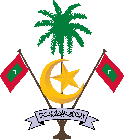 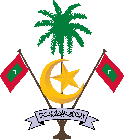 ޝެއިޚު އިބްރާހީމް ސްކޫލްހއ. ކެލާދިވެހިރާއްޖެ